البيانات الشخصية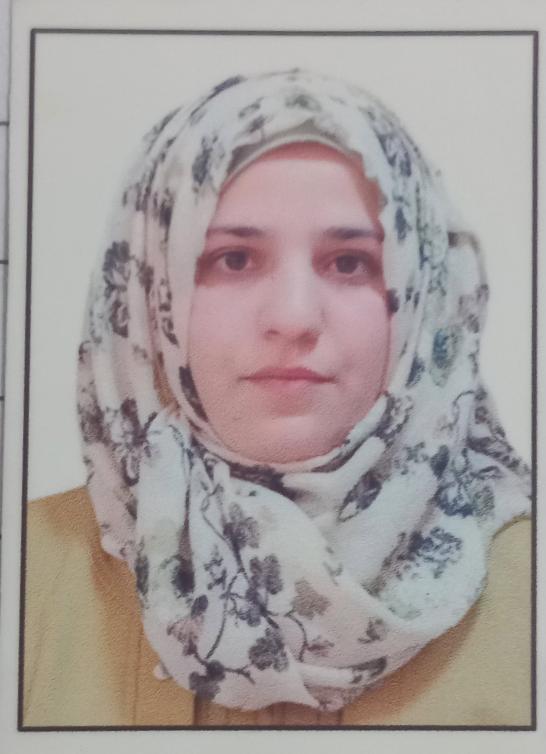 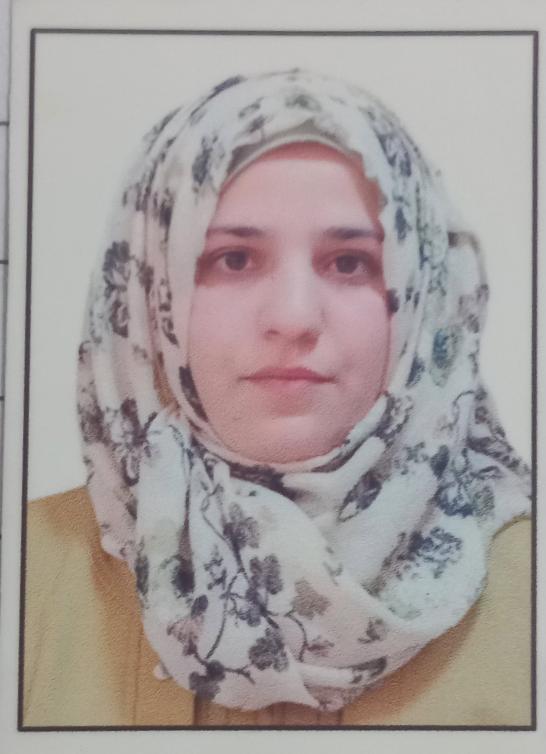 الاسم:...مدينه حسين علي جاسم  ...................................تاريخ الميلاد:...١٢/ ٤/ ١٩٩٤............................الحالة الزوجية:...عزباء ............................عنوان السكن:...ناحية العبارة / بعقوبة ..............................رقم الموبايل  ٠٧٧٢٩٣٠٦٤٩٨:...................................البريد الالكتروني:...jnta61364u@gmail.cim  .............................البيانات الاكاديميةاللقب العلمي: مدرس مساعد ...............	      تاريخ الحصول عليه:..20/ 6/ 2023...........الشهادة:....ماجستير ...............	             القسم:....تاريخ .................التخصص العام: تاريخ .........	                      تاريخ اول تعيين:....التخصص الدقيق: طرائق تدريس التاريخ...	            المنصب الاداري:.............البكالوريوسالكلية: التربية الاساسية.               الجامعة: ديالى.......      البلد: العراق..........التخصص: تاريخ........             سنة التخرج: ٢٠١٥/ ٢٠١٦..........الماجستيرالكلية: التربية الاساسية 	              الجامعة: ديالى..........	      البلد: العراق..........التخصص: طرائق تدريس التاريخ.....     سنة التخرج: ٢٠٢١..........الدكتوراهالكلية:...........	              الجامعة:..........	      البلد:..........التخصص:.........	     سنة التخرج:..........البحوث المنشورة داخل العراق وخارجهعدد البحوث ..مهارات التفكير الجانبي وعلاقتها بتحصيل مادة التاريخ والشغف الدراسي لدى طالبات الصف الثالث المتوسط ....عدد البحوث المنشورة خارج العراق:.......المؤتمرات والندوات والدورات وورش العمل المشارك بهاعدد المؤتمرات: .....	عدد الندوات:........عدد الدورات:.......	عدد ورش العمل:.......الكتب المؤلفة والمترجمةعدد الكتب المؤلفة:..............	عدد الكتب المترجمة:............	براءات الاختراععدد براءات الاختراع:............كتب الشكر والتقدير والشهادات التقديريةعدد كتب الشكر والتقدير من السادة الوزراء:.........عدد كتب الشكر والتقدير من السادة رؤساء الجامعات:........عدد كتب الشكر والتقدير من السادة عمداء الكليات:..........عدد الشهادات التقديرية:..............اللغاتاللغات التي يجيدها(بالامكان اضافة اكثر من لغة):..........